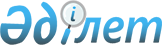 Об утверждении Плана развития акционерного общества "Национальная компания "Қазақстан Ғарыш Сапары" на 2008-2010 годы
					
			Утративший силу
			
			
		
					Постановление Правительства Республики Казахстан от 12 марта 2008 года N 238. Утратило силу постановлением Правительства Республики Казахстан от 31 декабря 2008 года N 1346 .       Сноска. Утратило силу постановлением Правительства РК от 31.12.2008 N 1346 .       В соответствии с Законом Республики Казахстан от 13 мая 2003 года "Об акционерных обществах" и постановлением Правительства Республики Казахстан от 14 июня 2002 года N 647 "Об утверждении Правил разработки среднесрочных планов социально-экономического развития Республики Казахстан" Правительство Республики Казахстан ПОСТАНОВЛЯЕТ: 

      1. Утвердить прилагаемый План развития акционерного общества "Национальная компания "Қазақстан Ғарыш Сапары" на 2008-2010 годы (далее - План). 

      2. Национальному космическому агентству Республики Казахстан совместно с акционерным обществом "Национальная компания "Қазақстан Ғарыш Сапары" ежеквартально, не позднее 25-го числа месяца, следующего за отчетным, представлять в Министерство экономики и бюджетного планирования Республики Казахстан информацию о ходе выполнения Плана. 

      3. Настоящее постановление вводится в действие со дня подписания.       Премьер-Министр 

      Республики Казахстан Утвержден         

постановлением Правительства 

Республики Казахстан    

от 12 марта 2008 года N 238  

План 

развития акционерного общества 

"Национальная компания "Қазақстан Ғарыш Сапары" 

на 2008-2010 годы г. Астана, 2008 г. Содержание  

Раздел 1. Доклад о состоянии и перспективах развития 

национальной компании  

1.1. Введение       Акционерное общество "Национальная компания "Қазақстан Ғарыш Сапары" (далее - компания) создано в соответствии с постановлением Правительства Республики Казахстан от 17 марта 2005 года N 242 "О создании акционерного общества "Национальная компания "Казкосмос" со стопроцентным участием государства в уставном капитале и переименовано на основании Приказа Национального космического агентства Республики Казахстан от 2 августа 2007 года N 32. 

      Компания имеет Генеральную лицензию на создание, модернизацию и эксплуатацию космической техники и объектов наземной инфраструктуры, обеспечивающих ее функционирование, от 25 августа 2005 года (лицензия N 0012893). 

      Юридический адрес головного офиса компании: Республика Казахстан, 010000, город Астана, левобережье, 35 улица, здание N 8, Дом Министерств, 4 подъезд, 3 этаж. 

      Компания имеет самостоятельный баланс, банковские счета в национальной и иностранной валюте, круглую печать со своим наименованием, на государственном и русском языках, фирменные бланки, штампы и другие реквизиты. 

      Компания от своего имени заключает договоры, приобретает и осуществляет имущественные и личные неимущественные права и обязанности и может быть истцом, ответчиком в суде. 

      Органами компании являются: 

      1) высший орган - общее собрание акционеров (единственный акционер - Национальное космическое агентство Республики Казахстан); 

      2) орган управления - совет директоров; 

      3) исполнительный орган - президент; 

      4) контрольный орган - служба внутреннего аудита. 

      Деятельность компании регулируется законодательством Республики Казахстан и Уставом компании. 

      Миссия компании - разработка, производство и эксплуатация в интересах национальной экономики конкурентоспособной на мировом рынке космической техники и космической инфраструктуры. 

      Основными направлениями деятельности компании являются: 

      1) участие в разработке и реализации межотраслевых космических программ и проектов; 

      2) создание и внедрение высокоэффективных информационных и космических технологий, направленных на решение социально-экономических задач; 

      3) проведение научно-исследовательских и опытно-конструкторских работ по созданию и применению наукоемких космических технологий и техники; 

      4) участие в выполнении государственного заказа в интересах отраслей экономики Республики Казахстан. 

      В соответствии с основными направлениями деятельности компании и с целью достижения наибольшей эффективности управления компанией была выбрана организационная структура компании, представленная в приложении 1 к настоящему Плану и состоящая из: 

      органов управления, деятельность которых сформирована в соответствии с Законом Республики Казахстан "Об акционерных обществах", Уставом компании и принципами корпоративного управления; 

      руководства компании, в состав которого входят: Президент, вице-президенты, руководитель аппарата и исполнительный директор; 

      административно-управленческих подразделений, а именно: департамент развития и продаж; департамент финансов и экономики, департамент мониторинга и технического регулирования, организационно-правовой департамент и отдел логистики; 

      основных производственных подразделений, состоящих из: Департамента эксплуатации и группы главных конструкторов; Специального конструкторско-технологического бюро космической техники, включающего в себя Специальное конструкторское бюро и Сборочно-испытательный комплекс; 

      вспомогательных подразделений, осуществляющих функции обеспечения условий для ведения основных и вторичных видов деятельности компании, куда входят: представительство компании в городе Москва, филиал в городе Байконыр, подразделение в городе Приозерск. 

      Выбранная структура управления обеспечит эффективную деятельность компании на период 2008-2010 годы. 

      В рамках принятой организационной структуры в компании внедряются современные системы управления ее деятельностью. 

      Выбранная модель управления направлена на обеспечение необходимой оперативно-хозяйственной самостоятельности структурных подразделений, расширение которой способствует повышению эффективности деятельности компании в целом.  

1.2. Анализ рынка (сферы деятельности)  

1.2.1. Конкуренты и доля компании на рынке космических услуг       Компания в соответствии с принятой стратегией развития планирует реализовывать ряд проектов, относящихся к следующим сегментам рынка космических услуг: 

      1) по проектированию, изготовлению и испытанию космических аппаратов (далее - КА); 

      2) по созданию космической системы дистанционного зондирования Земли (далее - КС ДЗЗ); 

      3) по созданию наземной системы высокоточной спутниковой навигации. По рынку проектирования, изготовления и испытанию КА емкость всего мирового рынка производства КА составляет порядка 55-60 единиц в год и равномерно распределена между ведущими участниками рынка: Tales Alenia Space - 5; Boeing - 5; EADS Astrium - 9; ISRO - 2; Lockheed Martin - 7; Mitsubishi NEC - 4; Научно-производственное объединение "Прикладная механика им. М. Решетнева" - 7; Orbital Sciences Corp. - 7; SS/L - 9; SSTL - 4. 

      В дальнейшем ожидается рост конкуренции на рынке в связи с появлением новых компаний, производящих спутники, в частности из Китая, Индии, России, Японии и др. стран. 

      В рамках стратегии компанией реализуется проект "Создание специального конструкторско-технологического бюро космической техники" (далее - СКТБ КТ), который включает в себя создание специального конструкторского бюро (далее - СКБ) и сборочно-испытательного комплекса (далее - СбИК) на базе объектов комплекса "Байконур". 

      Согласно маркетинговым исследованиям компании, проведенным в рамках проекта "Создание Специального конструкторско-технологического бюро космической техники", компания с учетом сложившегося уровня конкуренции сможет рассчитывать на не более 5 % общего мирового рынка производства КА, это 1 КА среднего класса или 2-3 малых КА в год. 

      Данный сегмент отличается повышенным уровнем конкуренции. В частности, разработку и изготовление малых КА в настоящее время осуществляют предприятия следующих стран: Великобритании, Германии, Японии, Бразилии, Финляндии, Испании, Южной Кореи, Израиля, Австралии, Индии, Нидерландов, Португалии, Чили, Мексики, ЮАР, Швеции, Канады и др. 

      Таким образом, средний достижимый экспортный потенциал СКТБ КТ Казахстана может составить 1 малый КА стоимостью 60-100 млн. долларов в год. 

      С учетом внутреннего рынка суммарный объем создаваемого СбИК СКТБ КТ по разработке, сборке и испытаниям может составить до 3 КА общей стоимостью в 160-200 млн. долл. в год с начала ввода в эксплуатацию производственных объектов проекта. 

      По предварительной оценке маркетинговой службы компании, общий объем мирового рынка услуг космической системы дистанционного зондирования Земли (далее - КС ДЗЗ) в настоящее время составляет порядка 650 млн. долл. США. 

      Основными конкурентами на мировом рынке услуг предоставления данных ДЗЗ являются международные компании: GeoEye (США), Digital Globe (США), ImageSat International (Израиль), SPOTImage (Франция) и Antrix (Индия). При этом общая доля основных участников рынка услуг КС ДЗЗ составляет 98 %; остальных - 2 %. 

      В настоящее время рынок услуг ДЗЗ в Республике Казахстан находится на начальной стадии формирования и его емкость, согласно маркетинговым исследованиям, проведенным маркетинговой службой компании, составляет порядка 350-500 тыс. долл. США. 

      По рынку услуг наземной системы высокоточной спутниковой навигации можно отметить, что в настоящее время данный рынок является одним из наиболее быстро растущих и перспективных в космической отрасли. Согласно данным исследовательского центра - The European Commission's Galileo Market Observatory, валовой годовой доход этого рынка достигнет 26 млрд. долларов США в 2010 году, и вырастет до 104 млрд. - к 2020 году. При этом рынок навигационных систем был определен очень широко, вследствие чего проект охватывает целый ряд сегментов и услуг. 

      Указанный рынок в Республике Казахстан в настоящее время находится в стадии формирования.  

1.2.2. Основные клиенты (потребители и заказчики)       В соответствии с задачами по реализации Стратегии компании предполагается, что конечными потребителями услуг компании на внутреннем рынке станут государственные структуры и ведомства, национальные компании, корпорации телекоммуникационного и транспортного сектора, а также массовый потребитель. На внешнем рынке основными потребителями продукции и услуг компании станут транснациональные компании, крупные международные аэрокосмические и телекоммуникационные корпорации, а также организации, осуществляющие маркетинг данных ДЗЗ на мировом космическом рынке. 

      С учетом основных задач проектов, реализуемых компанией, можно определить следующих основных потребителей и заказчиков продукции и услуг компании. 

      По проекту "Создание национальной космической системы дистанционного зондирования Земли": 

      1) Министерство обороны Республики Казахстан; 

      2) Министерство энергетики и минеральных ресурсов Республики Казахстан; 

      3) Министерство индустрии и торговли Республики Казахстан; 

      4) Министерство транспорта и коммуникаций Республики Казахстан; 

      5) Министерство по чрезвычайным ситуациям Республики Казахстан; 

      6) Министерство сельского хозяйства Республики Казахстан; 

      7) Министерство охраны окружающей среды Республики Казахстан; 

      8) Комитет национальной безопасности Республики Казахстан; 

      9) Агентство Республики Казахстан по управлению земельными ресурсами; 

      10) коммерческие организации Республики Казахстан: акционерное общество "Национальная компания "КазМунайГаз"; акционерное общество "КазтрансОйл"; акционерное общество "Казахстанкаспийшельф"; акционерное общество "KEGOK"; товарищество с ограниченной ответственностью "Азия Софт"; акционерное общество "Казахтелеком"; республиканское государственное предприятие "ГосПНЦзем"; предприятия строительной индустрии; 

      11) местные исполнительные органы Республики Казахстан; 

      12) научные организации Республики Казахстан; 

      13) международные компании, осуществляющие маркетинг данных ДЗЗ на мировом рынке (GeoEye, DigitalGlobe, Radarsat, Imagesat International, Antrix Corp., SpotImage); 

      14) государственные структуры различных стран мира; транснациональные корпорации; международный и внутренний массовый рынок. 

      По проекту "Создание Специального конструкторско-технологического бюро космической техники": 

      1) Министерство образования и науки Республики Казахстан; 

      2) Министерство обороны Республики Казахстан; 

      3) Министерство энергетики и минеральных ресурсов Республики Казахстан; 

      4) Министерство по чрезвычайным ситуациям Республики Казахстан; 

      5) Агентство Республики Казахстан по информатизации и связи; 

      6) международные операторы спутниковой связи, государственные институты и организации различных стран мира. 

      По проекту: "Создание наземной инфраструктуры системы высокоточной спутниковой навигации Республики Казахстан": 

      1) Министерство транспорта и коммуникаций Республики Казахстан; 

      2) Министерство обороны Республики Казахстан; 

      3) Министерство по чрезвычайным ситуациям Республики Казахстан; 

      4) Агентство Республики Казахстан по информатизации и связи; 

      5) транспортные службы министерств и ведомств, службы МЧС, скорой помощи, полиции и др.; 

      6) городской общественный транспорт (автобусные и троллейбусные парки, таксопарки); 

      7) грузоперевозчики (в том числе транзитные); водный и морской транспорт; 

      8) междугородние пассажирские перевозки (в том числе туристические); перевозчики опасных и ценных грузов.  

1.3. Анализ производственно-финансовой деятельности 

за 2005-2007 годы       Компания функционирует с июня 2005 года, динамика объемов выполненных работ за истекший период определялась на основе плана мероприятий, предусмотренных Государственной программой "Развитие космической деятельности в Республике Казахстан на 2005-2007 годы". 

      По итогам финансово-экономической деятельности за 2005-2007 годы имеются следующие сведения: 

      В диаграмме, представленной ниже, отражена динамика изменения чистого дохода компании в период с 2005 по 2007 года.  Диаграмма 1: Доходы компании       Примечание РЦПИ: см. бумажный вариант       С момента образования компании, ее стоимость значительно увеличилась. Балансовая стоимость Общих активов на сегодняшний день (по состоянию на конец 2007 г.) составила 11,2 млрд. тенге. 

      Поступления в бюджет в виде дивидендов на государственный пакет акций: Поступления в бюджет в виде дивидендов на государственный пакет акций не осуществлялись в связи с тем, что инвестиции в космической индустрии носят как объемный, так и долгосрочный характер. 

      Цены и тарифы: Проекты, реализуемые компанией, имеют долгосрочный характер, в связи с чем обоснование цен ожидаемой продукции в настоящее время не представляется возможным. 

      Объемы и обоснование заимствованных средств у казахстанских и иностранных финансовых институтов: Заимствование средств у казахстанских и зарубежных финансовых институтов не осуществлялось в связи с тем, что основное финансирование компании осуществляется из Республиканского бюджета. 

      Учитывая то обстоятельство, что для работы в компании привлечены иностранные специалисты в составе 4 единиц, в бюджете компании по статье аренда квартир на 2008 год в соответствии с трудовыми договорами запланированы расходы на сумму 6823200 тенге по обеспечению их жильем. 

      Анализ оплаты труда и премирования руководящих работников компании: Рост Фонда оплаты труда (далее - ФОТ) руководящих работников за период 2006-2007 гг. составило 219 % (с 59,8 млн. тенге до 131,1 млн. тенге). Численность руководящих работников за период 2006-2007 гг. увеличилась с 23 до 24 человек. Как видно из нижеприведенных диаграмм рост ФОТ руководящих работников сопровождался ростом ФОТ всей компании. Как показывают прогнозные данные за период с 2008-2010 гг., планируется снижение численности работников компании до 277 человек, при этом ФОТ компании в 2008 году сохранит уровень 2007 года. 

      Сохранение ФОТ при условии сокращения штатной численности компании на 20 % объясняется привлечением российских специалистов в области создания космических систем в количестве 4 единиц, специалистов с опытом работы 20-25 лет по эксплуатации объектов наземной космической инфраструктуры на комплексе "Байконур" в количестве 38 единиц, 7 единиц было принято в конце 2007 года в штат Представительства компании в городе Москва. 

      В связи с вышеизложенным, ФОТ на 2008 год составил 680 615 тыс. тенге, в том числе специалистов Российской Федерации 52 064 тыс. тенге, сотрудников Представительства в городе Москва 15 633 тыс. тенге, специалистов филиала в городе Байконыр 67 993,3 тыс. тенге и прочим категориям сотрудников. 

      На уровне роста ФОТ компании рост ФОТ руководящих работников составит с 142 млн. тенге до 165 млн. тенге.  Диаграмма 2: Количество работников компании       Примечание РЦПИ: см. бумажный вариант  Диаграмма 3: Фонд оплаты труда компании за 2005-2010 годы       Примечание РЦПИ: см. бумажный вариант  

1.4. Мероприятия, проводимые компанией       По состоянию на конец 2007 года компанией было реализовано 9 проектов по созданию целевых космических систем, в результате чего было достигнуто следующее: 

      а) разработаны техническое задание и технико-экономическое обоснование (далее - ТЭО) создания космической системы дистанционного зондирования Земли Республики Казахстан в составе двух КА (оптико-электронные высокого и среднего разрешения), наземного комплекса управления и наземного целевого комплекса; 

      б) разработано ТЭО Специального конструкторско-технологического бюро Космической Техники; 

      в) разработаны техническое предложение, эскизный проект, ТЭО создания сборочно-испытательного комплекса космической техники на СКТБ КТ. 

      Компания на 2008-2010 годы планирует реализовать следующие проекты индустриально-инновационного характера, направленные на реализацию Стратегии компании: "Создание космической системы дистанционного зондирования Земли Республики Казахстан"; "Создание сборочно-испытательного комплекса Специального конструкторско-технологического бюро космической техники"; "Создание наземной инфраструктуры системы высокоточной спутниковой навигации". 

      По указанным направлениям компанией планируется проведение маркетинговых исследований, научно-исследовательских и опытно-конструкторских работ, участие в подготовке специалистов в области космической деятельности, трансферт передовых космических технологий в Казахстан, развитие подразделений компании. 

      За период с 2005 по 2007 годы компания не осуществляла мероприятия по управлению активами (пакетами акций, долями участия), так как деятельность компании была направлена на создание основных фондов.  

1.5. План развития на 2008-2010 годы  

1.5.1. Цели и задачи (стратегические и на 2008 год)       В своей деятельности компания руководствуется следующими основными принципами развития космической отрасли Республики Казахстан: 

      1) ориентированность космических технологий и систем на предоставление качественных услуг различным потребителям; 

      2) построение единого технологического процесса, позволяющего осуществлять космические проекты "под ключ", т.е. от разработки, производства, испытания, запуска и дальнейшей эксплуатации космической техники; 

      3) налаживание партнерских отношений с мировыми разработчиками космической техники, что обеспечит трансферт передовых технологий в космическую отрасль Республики Казахстан в отличие от приобретения услуг у производителей космической техники; 

      4) подготовка отечественных специалистов в процессе исполнения заказов по созданию космических систем в одном пакете с поставкой космических технологий и систем. 

      В перечень основных проектов компании на 2008-2010 годы входят: 

      "Создание национальной космической системы дистанционного зондирования Земли Республики Казахстан"; 

      "Создание наземной инфраструктуры системы высокоточной спутниковой навигации"; 

      "Создание сборочно-испытательного комплекса СКТБ КТ".  

1.5.2. Основные направления и механизм реализации Плана развития       Первоочередным мероприятием в реализации первого этапа является внедрение процессов целостного управления и менеджмента качества. В частности, в целях эффективной реализации проектов и совместимости их со стратегией становления и развития отрасли, планируется внедрение Системы сбалансированных показателей (далее - ССП), которая позволит определить стратегический курс компании, выделяя самые необходимые процессы и осуществляя контроль прогресса достижения поставленных задач. Система управления проектами (далее - СУП) позволит детализировать процессы реализации проектов и обеспечить их скорейшее и успешное завершение. Система формализации проектов по международным стандартам ISO должна будет прописать и обозначить всех участников реализации проектов и их задачи. Также в значительной степени уделяется внимание усовершенствованию внутренних процессов в области логистики и бюджетного планирования. 

      В рамках предусмотренных проектов компания видит механизм их реализации в следующем: 

      1) обучение и повышение квалификации специалистов в профильных высших учебных заведениях и космических центрах Российской Федерации, Украины и др.; 

      2) создание собственной проектно-конструкторской и сборочно-испытательной базы для разработки, изготовления и испытания КА; 

      3) участие в разработке текущих и долгосрочных программ в сфере космической деятельности Республики Казахстан; 

      4) участие в создании и развитии нормативной правовой базы космической деятельности в Республике Казахстан с учетом международного космического права, путем формирования стандартов и нормативных документов в космической области; 

      5) развитие международного сотрудничества путем интеграции в мировые научно-технические и инновационные процессы в сфере космической деятельности и внедрения международных стандартов качества. 

      По реализации отраслевой программы "Развитие инфраструктуры комплекса "Байконур" на 2007-2009 годы", утвержденной Постановлением Правительства Республики Казахстан от 30 сентября 2006 года N 954, предстоит разработка технико-экономического обоснования проекта по внедрению информационной системы учета ресурсов предприятия на комплексе "Байконур". Параллельно будут подготовлены бюджетные заявки на финансирование работ по внедрению проекта на казахстанских предприятиях с учетом дальнейшего внедрения в космическую отрасль. 

      На первом этапе в решении этой задачи будут проведены проектные работы, которые позволят сформировать техническое задание на автоматизацию процессов управления проектами, организации документооборота, управления персоналом, финансовыми и материальными потоками и пр.  

1.5.3. Реструктуризация активов и развитие аутсорсинга       На 2008-2010 годы компанией не планируются мероприятия по реструктуризации активов или привлечения услуг аутсорсинга.  

1.5.4. Развитие производства продукции       Согласно проектам принятых компанией к реализации в 2008-2010 годах производство продукции в запланированный период не предусматривается, так как проекты, реализуемые компанией, имеют долгосрочный характер. 

      Задачами системы дистанционного зондирования Земли Республики Казахстан будут: 

      1) регулярный контроль состояния зон экологических бедствий, кризисных регионов и территорий с повышенной антропогенной нагрузкой; 

      2) мониторинг облачного покрова над территорией Казахстана; 

      3) раннее предупреждение опасных метеорологических явлений; 

      4) мониторинг нефтяных пятен на акватории Каспийского моря; 

      5) мониторинг промышленных агломераций и урбанизированных территорий; 

      6) мониторинг радиационно-опасных объектов; 

      7) мониторинг ледников; 

      8) мониторинг открытых разработок твердых полезных ископаемых; 

      9) мониторинг Аральского моря и регистрация пыльных бурь; 

      10) мониторинг Семипалатинского испытательного ядерного полигона и прилегающих к нему территорий; 

      11) контроль сгонно-нагонных явлений на Казахстанском побережье Каспийского моря; 

      12) мониторинг бассейна реки Сырдарьи; 

      13) контроль процессов опустынивания; 

      14) картирование зеленых насаждений промышленных городов Казахстана. 

      Решение задач будет основано на следующих видах продукции системы, производство которых, запланировано к началу 2012 года: 

      1) аннотированные "сырые" данные; 

      2) цифровые изображения и данные стандартных уровней обработки; 

      3) калиброванные изображения поверхности Земли, включающие стандартную радиометрическую и геометрическую коррекцию; 

      4) ортотрансформированные изображения поверхности Земли; 

      5) мозаичные изображения поверхности Земли; 

      6) синтезированные изображения поверхности Земли; 

      7) многослойные цифровые (электронные) карты общего и специального назначения; 

      8) трехмерные цифровые модели рельефа и местности; 

      9) цифровые тематические слои геоинформационной системы (далее - ГИС). 

      По проекту создания наземной инфраструктуры системы высокоточной спутниковой навигации необходимо отметить, что проект соответствует задачам промышленного освоения высоких технологий, наукоемких разработок, подчинения научных разработок требованиям социально-экономического развития республики. 

      Определение местоположения любых движущихся объектов является одной из основ повышения эффективности экономики любой страны. В первую очередь это относится к мониторингу наземного и водного транспорта. Особенно актуальна данная проблема для Республики Казахстан, обладающей большой территорией, выгодным географическим положением и несомненно огромным транзитным потенциалом. В этой связи выбор данного проекта для его реализации является весьма обоснованным и своевременным. Реализация данного проекта позволит в полной мере внедрить передовые космические радионавигационные технологии практически во все отрасли экономики Республики Казахстан и это будет способствовать ускоренному социально-экономическому развитию страны. 

      По проекту создания Сборочно-испытательного комплекса производство космических аппаратов после ввода в эксплуатацию объекта составит около 2-х космических аппаратов в год. Основной целью проекта является создание и ввод в эксплуатацию современного высокотехнологичного предприятия, способного решать актуальные задачи производства, испытаний и ввода в эксплуатацию космических аппаратов, компонентов полезной нагрузки и элементов космической техники, что позволит удешевить себестоимость проектов реализуемых в Казахстане.  

1.5.5. Развитие социальной сферы       Развитие социальной сферы является одним из эффективных инструментов формирования высококвалифицированного кадрового персонала компании, создания коллектива единомышленников и благоприятного климата для его творческой работы. 

      Для развития социальной сферы в первую очередь планируется обеспечение сотрудников компании социальным пакетом: 

      1) стимулирование и мотивация труда сотрудников компании регулируется в установленном порядке. 

      2) при предоставлении ежегодного трудового отпуска сотруднику выплачивается лечебное пособие в размере 2-х должностных окладов в пределах фонда оплаты труда.  

1.5.6. Мероприятия по охране окружающей среды, соблюдению 

техники и безопасности труда       Согласно Экологического кодекса Республики Казахстан, компания является природопользователем, на которого возлагаются обязанности по соблюдению законодательства об охране окружающей среды, нормативов ее качества и экологических требований. 

      В рамках разрабатываемой Государственной программы "Развитие космической деятельности в Республике Казахстан на 2008-2020 годы" предусматриваются мероприятия, направленные на охрану окружающей среды и снижение экологической напряженности, формируемой в результате космической деятельности в Республике Казахстан, в том числе на комплексе "Байконур". 

      Основные мероприятия по охране труда и техники безопасности в компании ориентированы на комплекс организационных, технических, методических, производственных и санитарно-гигиенических работ.  

1.5.7. Объем капитальных вложений       Увеличение уставного капитала компании направляемых на капитальные вложения в течение 2008-2010 годов составят (в млн. тенге): 

Таблица 1:  

1.5.8. Структура себестоимости       В процессе становления космической отрасли Республики Казахстан деятельность компании будет ориентирована на реализацию космических проектов, нацеленных на построение единого производственного цикла, которые имеют долгосрочный характер. Затраты, связанные с реализацией проектов, будут капитализированы по мере ввода в эксплуатацию компонентов, запланированных компанией проектов. В процессе их реализации виды затрат будут состоять в основном из фонда оплаты труда компании и прочих прямых и накладных затрат, приведенных в приложениях 2 -6 к настоящему Плану. 

      Структура себестоимости (затрат) выполняемых компанией работ в течение 2008 года выглядит следующим образом:                                              (в тыс. тенге)  

   1.5.9. Обоснование ценовой и тарифной политики       Учитывая высокую себестоимость проектов, запланированных компанией, тарифы на продукцию проектов должны быть ниже существующих цен на аналогичные услуги. При этом необходимо учесть что, проекты компании направлены на решение социально-экономических задач государства, задач научного характера и не несут коммерческий характер, что будет отражено в ценовой политике компании.  

1.5.10. Кадровая политика       Кадровая политика компании направлена на комплектование коллектива высококвалифицированными специалистами в области космической деятельности, с привлечением выпускников специализированных ВУЗов России, Украины, выпускников по программе "Болашак", специалистов, имеющих практический опыт работы в космической отрасли и смежных областях, а также опыт работы в сфере науки. 

      В рамках кадрового обеспечения компании планируется: 

      1) внедрение системы оценок сотрудников компании; 

      2) формирование кадрового резерва компании; 

      3) создание условий для мотивации успешного производительного труда работников; 

      4) создание системы подготовки и переподготовки кадров; 

      5) внедрение системы дифференцированной оплаты труда. 

      Основными направлениями кадровой политики компании является формирование кадрового потенциала для космической отрасли на основе: 

      1) организации подготовки специалистов с высшим профессиональным образованием в ВУЗах Казахстана, России, Европы и ведущих стран мира, а также путем направления молодых специалистов на обучение по программе "Болашак"; 

      2) проведения мероприятий по повышению уровня подготовки персонала: организация семинаров и курсов повышения квалификации с приглашением профессорско-преподавательского состава и ученых из ведущих институтов и центров в сфере космической деятельности, а также использование технологий дистанционного обучения; 

      3) внедрение практики обучения и стажировки на производстве казахстанских специалистов в процессе реализации того или иного проекта в рамках заключенных контрактов с зарубежными партнерами, сторонними организациями, участвующими в реализации проектов. 

      Кроме того, компания реализует основные положения кадровой политики путем: 

      1) создания необходимых условий для прохождения практики студентами профильных специальностей ВУЗов, участия магистрантов и аспирантов в научно-исследовательских и опытно-конструкторских разработках; 

      2) внесения предложений по формированию государственного образовательного заказа по специальностям, необходимым для развития отечественной космической отрасли; 

      3) организации и проведения научно-практических конференций, круглых столов, семинаров по проблемам развития космической деятельности; 

      4) организации мероприятий по участию студенческой молодежи в развитии космической отрасли и внедрении новейших технологий. 

      5) повышения профессионального уровня сотрудников компании на курсах специализации и повышения квалификации на российских и украинских предприятиях по совместным проектам, а также на предприятиях государств дальнего зарубежья.  

1.5.11. Политика по заимствованию       В 2008-2010 годах планируется диверсификация источников финансирования деятельности компании путем привлечения дополнительных инвестиций из институтов развития, в частности Банка Развития Казахстана, Национального инновационного фонда, Национального инвестиционного фонда. 

      Также рассматриваются варианты разделения расходов по реализации проектов путем формирования совместных предприятий, в том числе с зарубежными партнерами, что позволит не только снизить финансовую нагрузку и риски на казахстанские источники, но и привлечь передовые производственные и управленческие технологии, обеспечить выход на мировой рынок космических услуг.  

1.5.12. Финансовые результаты и отношение с бюджетом       С момента образования деятельность компании была ориентирована на реализацию проектов предусмотренных государственной программой развития космической деятельности Республики Казахстан на 2005-2007 годы. По итогам работы объем произведенной продукции компании за 2006 и 2007 годы составил 1395100 тыс. тенге и 530148 тыс. тенге соответственно. Реализация проектов компании по созданию КС ДЗЗ, наземной инфраструктуры высокоточной спутниковой навигации (далее - СВСН) и СбИК будет осуществляться путем увеличения уставного капитала согласно приложению 2 к настоящему Плану (форма 1 "Прогноз важнейших показателей развития на 2008-2010 годы"), в котором видно, что в 2006 году размер увеличения уставного капитала составлял 1300000 тыс. тенге, в 2007 году 8224165 тыс. тенге, в 2008 году 5276242 тыс. тенге, в 2009 году 10864300 тыс. тенге и в 2010 году 14972260 тыс. тенге. Выделенные в 2006-2007 годах 1000000 тыс. тенге и 6373400 тыс. тенге на проект "КС ДЗЗ РК" не были освоены по причине несостоявшегося конкурса на создание КС ДЗЗ, а также не созданного СКТБ КТ. Кроме того, не были проведены запланированные в 2006 и 2007 годах работы по реконструкции 2-х жилых домов в городе Байконыр, по которым проведена лишь государственная экспертиза разработанной проектно-сметной документации (далее - ПСД), сумма средств использованных на сегодняшний день по данному проекту составила 219,9 млн. тенге. Неиспользованные средства будут освоены в 2008 году. 

      Учитывая долгосрочность проектов реализуемых компанией, доходы от продукции создаваемых систем за период с 2008-2010 годы не прогнозируются. От размещения временно свободных средств, компанией запланированы доходы от не основной деятельности в размере 578781 тыс. тенге на 2008, 300000 тыс. тенге на 2009 и 400 000 тыс. тенге на 2010 год. Ожидаемые финансовые результаты деятельности компании приводятся ниже:                                                  (в тыс. тенге)  

1.5.12.1. Поступления из республиканского бюджета       План развития компании на 2008-2010 годы предусматривает за тот же период поступление из республиканского бюджета финансовых средств, всего - 45437,6 млн. тенге, в том числе по годам: 2008 - 5276,2 млн. тенге; 2009 - 10864,3 млн. тенге; 2010 - 14972,2 млн. тенге. Прогнозные финансовые показатели на 2009 и 2010 годы будут уточнены в соответствии с планируемым формированием республиканского бюджета на соответствующий период.  

1.5.12.2. Поступления в бюджет, дивиденды на государственные 

пакеты акций акционерных обществ       В течение 2008 года платежи в государственный бюджет в виде налогов и других обязательных платежей будут производиться в соответствии с действующим налоговым законодательством Республики Казахстана. 

      В течение 2008-2010 годов выплата дивидендов по акциям компании не предусмотрена. Это связано с тем, что на период становления космической отрасли основные вложения финансовых средств направлены на создание отечественных производств, космических систем и комплексов. Позиционируя себя разработчиком космических технологий компания реализует долгосрочные инфраструктурные проекты, связанные с разработкой объектов наземной космической инфраструктуры и группировки космических аппаратов. 

      В подтверждение можно привести факт, что в экономическом заключении финансово-экономическое обоснования "Создание национальной космической системы дистанционного зондирования Земли Республики Казахстан, в составе 2-х оптико-электронных космических аппаратов дистанционного зондирования Земли (высокого и среднего разрешений), наземного комплекса управления и наземно-целевого комплекса", одобренным Министерством экономики и бюджетного планирования Республики Казахстан период создания космической системы занимает период с 2006 по 2010 годы, начало эксплуатации запланировано с 2011 по 2017 годы. 

      Учитывая факт, что компания на сегодняшний день находится на стадии капитализации, дооснащения производственных мощностей, модернизации основных средств, реконструкции зданий и сооружений, выплата дивидендов на государственные пакеты акций компании предусмотрена на последующие годы (не ранее 2013 года).  

Раздел 2. Инвестиционная программа компании  

2.1. Оценка инвестиционной ситуации в отрасли  

2.1.1. Анализ и оценка ситуации на инвестиционных рынках отрасли 

(сферы), а также оценка роли компании и степень ее влияния на 

инвестиционные процессы в отрасли       Общемировые тенденции развития космической отрасли благоприятствуют инвестициям в данный сектор мировой экономики. Растут общемировой космический бюджет и доходы мирового коммерческого сектора космической отрасли. Появляются новые приложения и рыночные сегменты. 

      Согласно ежегодным отчетам организаций SIA (Ассоциация производителей спутников) и ISBC (International Space Business Council), доходы коммерческого сектора космической отрасли выросли с менее 40 млрд. долларов США в 1996 году до 64,2 млрд. долларов США в 2000 году, до 100 млрд. долларов США в 2005 году и 180 млрд. долларов США в 2006 году. Эта сумма учитывает как затраты частных компаний на разработку и вывод в космос всевозможных спутников (телекоммуникационных, погодных, "шпионов" и т.д.), так и государственных - на глобальные космические исследования. 

      К 2010 году общий объем доходов мировой космической отрасли составит около 200 млрд. долл. США.  

2.1.2. Выводы       Вышеперечисленные тенденции благоприятствуют инвестициям в космическую отрасль. Тем не менее, необходимо учитывать различия в инвестиционной и коммерческой привлекательности различных сегментов космической отрасли. Учитывая высокую себестоимость космической отрасли, в большинстве случаев, космические державы осуществляют космическую деятельность для обеспечения научно-производственного прогресса, при этом необходимо учесть, что реализация космических проектов не только способствует престижу государства, но и развитию коммерческого сектора космоса с высокой прибылью.  

2.2. Инвестиционные приоритеты и направления       В Республике Казахстан находятся на стадии формирования следующие сегменты космической отрасли: 

      1) производство и испытания КА; 

      2) персональная спутниковая связь, спутниковое вещание, фиксированная спутниковая связь (сдача в аренду ресурсов спутников связи); 

      3) дистанционное зондирование Земли и услуги по обработке данных ДЗЗ; 

      4) космическая система научного назначения; 

      5) производство и эксплуатация наземной аппаратуры потребителя (НАП) (в частности, навигационного оборудования); 

      6) наземная космическая инфраструктура. 

      Среди вышеперечисленных направлений космической деятельности наибольшей инвестиционной привлекательностью обладают сегменты систем и услуг спутниковой связи и вещания, производства наземной аппаратуры потребителя космических систем, в частности навигационных систем и услуг на их основе. Данные сегменты значительно превосходят остальные по объему, степени коммерциализации, а также по темпам роста.  

2.2.1. Намерения по инвестиционным проектам, 

предварительные расчеты и обоснования       В период 2008-2010 годы компания планирует начать реализацию ряда инвестиционных проектов, направленных на формирование в Республике Казахстан космической отрасли и освоения циклов производства космических систем и технологий согласно приложению 7 к настоящему Плану.  

2.2.2. Оценка эффективности инвестиционных проектов       Инвестиционные проекты принимаются на основе защиты проектов и предоставления положительных заключений по четырем основным аспектам реализации проекта (правовое, техническое, коммерческое и финансовое заключения). 

      Инвестиционные проекты, реализуемые компанией в планируемый период, направлены на создание инфраструктуры развития космической деятельности и их оценка складывается из социальной, политической и экономической значимости, как проектов, так и самой космической деятельности. 

      Следует отметить, что технико-экономические обоснования инвестиционных проектов разработаны в соответствии с требованиями, утвержденными Министерством экономики и бюджетного планирования Республики Казахстан от 30 сентября 2004 года N 144, а финансово-экономические обоснования инвестиционных проектов в соответствии с правилами, утвержденными Министерством экономики и бюджетного планирования Республики Казахстан от 30 сентября 2004 года N 143.  

2.2.3. Схема управления временно свободными ресурсами, политика 

их размещения       Временно свободные средства компании размещаются в соответствии с требованиями Постановления Правительства Республики Казахстан от 14 сентября 2004 года N 960 "О некоторых вопросах приобретения государственными предприятиями на праве хозяйственного ведения и организациями, контрольный пакет акций (долей) которых принадлежит государству, финансовых услуг". В течение 2008-2010 годов предполагается размещение временно свободных денежных средств на депозитах банков второго уровня. 

      Доходы от не основной деятельности приведены в приложении 2 к настоящему плану (форма 1 "Прогноз важнейших показателей на 2008-2010 годы").  

2.3. Инвестиционный план развития компании       Разрабатываемая инвестиционная программа компании ориентирована на комплексное и поэтапное развитие космической отрасли Казахстана, что позволяет эффективно достичь поставленных целей с учетом постоянно изменяющихся внешних и внутренних факторов. 

      Компания намерена привлекать инвестиции на реализацию перспективных проектов, указанных ниже.  Инвестиционный проект: "Создание национальной системы 

дистанционного зондирования Земли Республики Казахстан, в составе 

из 2-х оптико-электронных космических аппаратов дистанционного 

зондирования Земли, наземный комплекс управления 

и наземно-целевой комплекс"       Место реализации проекта: Республика Казахстан, Астана. 

      Цель инвестиционного проекта: создание национальной космической системы дистанционного зондирования Земли Республики Казахстан, включающего два спутника ДЗЗ, наземного комплекса управления спутниками и наземного целевого комплекса для приема и обработки космических данных. 

      На данный момент в мире насчитывается более 20 космических систем ДЗЗ. По мнению экспертов, собственными спутниками для дистанционного зондирования, как в гражданских, так и в военных целях к 2010 году смогут обладать 30 государств. Их число будет расти и дальше с появлением малых и сравнительно недорогих спутников. 

      В настоящее время в Казахстане функционируют предприятия по приему данных с космических систем дистанционного зондирования Земли, которые развернули приемные станции в городах Астана, Алматы, Уральск и Атырау, позволяющие получать данные с международных спутников Radarsat (Канада), Aqua (США), Terra (США), и IRS - Р6 (Индия). В рамках данной системы решаются частные задачи мониторинга сельскохозяйственных угодий, картирования очагов пожаров и зон затопления, контроля экологической обстановки в кризисных районах. 

      Вместе с тем, ее текущее состояние не позволяет выполнять весь спектр национальных задач, которые потенциально могут обеспечиваться полноценной системой космического мониторинга. Большинство из этих задач требуют оперативного мониторинга, а он не возможен ввиду значительных трудностей, возникающих при допуске к услугам действующих зарубежных спутников ДЗЗ. 

      В этой связи приобретает актуальность вопрос создания национальной космической системы дистанционного зондирования Земли, имеющей в своем составе спутники ДЗЗ с аппаратурой высокого и среднего разрешения. Это подтверждается технико-экономическим обоснованием проекта "Создание космической системы дистанционного зондирования Земли", разработанного компанией в апреле 2006 года, которое получило положительные оценки государственной, отраслевой экспертизы и экспертиз заинтересованных государственных органов, в числе которых министерства сельского хозяйства, чрезвычайных ситуаций, Агентство Республики Казахстан по управлению земельными ресурсами, Комитет геологии и недропользования Министерства энергетики и минеральных ресурсов Республики Казахстан. 

      Срок завершения проекта планируется на конец 2019 года. Объем финансовых средств, необходимых для реализации данного инвестиционного проекта, составляет 36003400 тыс. тенге, в том числе по годам: 2008 - 4861242 тыс. тенге; 2009 - 5192300 тыс. тенге; 2010 - 7150000 тыс. тенге.  Инвестиционный проект: "Создание сборочно-испытательного 

комплекса Специального конструкторско-технологического бюро 

космической техники по сборке и испытанию космических аппаратов"       Место реализации проекта: город Байконыр. 

      Цель инвестиционного проекта - создание конкурентоспособного на мировом космическом рынке предприятия по проектированию, изготовлению, сборке и испытаниям КА с использованием передового мирового опыта. 

      Назначение проекта: 

      создание и развитие конструкторско-технологической, производственной и материально-технической базы СКТБ КТ; 

      формирование высококвалифицированного кадрового состава инженерно-технических работников путем обучения и прохождения производственного обучения в ведущих мировых компаниях в области проектирования, изготовления, сборки и испытания космической техники; 

      проектирование, изготовление, сборка и испытание КА, полезной нагрузки и компонентов космической техники в Республике Казахстан собственными силами и в кооперации с отечественными и иностранными партнерами. 

      Срок завершения проекта - 2009 год. 

      В рамках пункта 2 Плана мероприятий по реализации Государственной программы "Развитие космической деятельности в Республике Казахстан на 2005-2007 годы" выполнен проект по созданию специального конструкторско-технологического бюро космической техники. 

      В рамках данного проекта компанией разработаны концепция, аванпроект, технико-экономическое обоснование, эскизный проект и План-график создания СКТБ КТ для космических аппаратов микро и мини класса на период 2006-2009 годы. ТЭО получило положительное заключение государственной научно-технической и отраслевой экспертиз. 

      В ТЭО представлены организационная и технологическая структуры СКТБ КТ. На основе анализа мирового опыта предлагается, что СКТБ КТ должно состоять из двух основных подразделений: 

      а) конструкторского бюро, оснащенного самыми новейшими программными продуктами и использующего передовые методы организации процесса проектирования КА; 

      б) сборочно-испытательного комплекса, оборудование которого должно соответствовать лучшим мировым стандартам. 

      Данная конфигурация является оптимальной для Казахстана. 

      Объемы финансовых средств, необходимых на реализацию проекта: всего - 11118260,0 млн. тенге, в том числе по годам: 2008 - 200000 тыс. тенге; 2009 - 4358642 тыс. тенге; 2010 - 6759618 тыс. тенге.  

Раздел 3. Прогноз важнейших показателей развития       Прогноз важнейших показателей развития компании представлен в приложениях 2-6 к настоящему Плану. Приложение 1 

к Плану  

Организационная структура АО "НК "Қазақстан Ғарыш Сапары"       Примечание РЦПИ: см. бумажный вариант Приложение 2 

к Плану Форма 1  

Прогноз важнейших показателей развития на 2008-2010 годы 

АКЦИОНЕРНОГО ОБЩЕСТВА "НАЦИОНАЛЬНАЯ КОМПАНИЯ 

"ҚАЗАҚСТАН ҒАРЫШ САПАРЫ"                                                      (в тыс. тенге) Приложение 3 

к Плану Форма 2  

Прогноз доходов и расходов на 2008 год 

АКЦИОНЕРНОГО ОБЩЕСТВА 

"НАЦИОНАЛЬНАЯ КОМПАНИЯ "ҚАЗАҚСТАН ҒАРЫШ САПАРЫ"                                                      (в тыс. тенге)   Приложение 4 

к Плану Форма 3  

Прогноз движения денежных средств в 2008 году 

АКЦИОНЕРНОГО ОБЩЕСТВА "НАЦИОНАЛЬНАЯ КОМПАНИЯ 

"ҚАЗАҚСТАН ҒАРЫШ САПАРЫ"                                                      (в тыс. тенге) Приложение 5 

к Плану Форма 4  

Прогноз расходов на 2008 год 

АКЦИОНЕРНОГО ОБЩЕСТВА "НАЦИОНАЛЬНАЯ КОМПАНИЯ 

"ҚАЗАҚСТАН ҒАРЫШ САПАРЫ"                                                      (в тыс. тенге)   Приложение 6 

к Плану Форма 5  

Прогнозный баланс на 2008-2010 годы 

АКЦИОНЕРНОГО ОБЩЕСТВА "НАЦИОНАЛЬНАЯ КОМПАНИЯ 

"ҚАЗАҚСТАН ҒАРЫШ САПАРЫ"                                                      (в тыс. тенге)   Приложение 7 

к Плану Форма 6 

             Перечень инвестиционных проектов 

                    АКЦИОНЕРНОГО ОБЩЕСТВА 

      "НАЦИОНАЛЬНАЯ КОМПАНИЯ "ҚАЗАҚСТАН ҒАРЫШ САПАРЫ" 

         планируемых к реализации в 2008-2010 годах Приложение 8 

к Плану  

Паспорт инвестиционного проекта: "Создание наземной инфраструктуры 

системы высокоточной Спутниковой навигации Республики Казахстан" Форма 7             АО "НК "Қазақстан Ғарыш Сапары"  

Паспорт инвестиционного проекта: "Создание системы Дистанционного 

зондирования Земли Республики Казахстан" Форма 7             АО "НК "Қазақстан Ғарыш Сапары"  

Паспорт инвестиционного проекта: "Создать сборочно-испытательный 

комплекс Специального конструкторско-технологического 

бюро космической техники" (СКТБ КТ) Форма 7             АО "НК "Қазақстан Ғарыш Сапары" 
					© 2012. РГП на ПХВ «Институт законодательства и правовой информации Республики Казахстан» Министерства юстиции Республики Казахстан
				N 

п/п Названия 

проектов 

капитальных 

вложений Объемы капитальных вложений, 

тыс. тенге Объемы капитальных вложений, 

тыс. тенге Объемы капитальных вложений, 

тыс. тенге Объемы капитальных вложений, 

тыс. тенге N 

п/п Названия 

проектов 

капитальных 

вложений 2008 г. 

(план) 2009 г. 

(прогноз) 2010 г. 

(прогноз) Итого А Б В Г Д Е 1. Создать национальную 

космическую систему 

дистанционного 

зондирования Земли 

Республики Казахстан, 

в составе из 2-х 

оптико-электронных 

космических аппаратов 

дистанционного 

зондирования Земли, 

наземный комплекс 

управления и наземный 

целевой комплекс 4861242 5192300 7150000 17203542 2. Создать сборочно- 

испытательный 

комплекс Специального 

конструкторско- 

технологического бюро 

космической техники 

по сборке и испытанию 

космических аппаратов 200000 4358642 6759618 11318260 3. Создать наземную 

инфраструктуру 

системы высокоточной 

спутниковой навигации 215000 1313358 1062642 2591000 Всего 5276242 10864300 14972260 31112802 N 

п/п Наименование показателей Сумма 

2008 г. 

(план) А Б В Расходы всего 1008130 1. Общие и административные расходы, всего 962880 1.1. Материалы 24097 1.2. оплата труда работников 457693 1.2.1. в том числе работников руководящего аппарата 0 1.3. Отчисления от оплаты труда 74445 1.3.1. Социальный налог 66201 1.3.2. Отчисления в фонд социального страхования 8244 1.4. Амортизация основных средств и 

нематериальных активов 44572 1.5. Обслуживание и ремонт основных средств 

и нематериальных активов 4769 1.6. Коммунальные расходы 31647 1.7. Командировочные расходы, всего 77683 1.7.1. в пределах установленных норм 77683 1.7.2. сверх норм 0 1.8. Представительские расходы 0 1.9. Расходы на повышение квалификации работников 37165 1.10. Расходы на содержание Совета директоров 0 1.11. Расходы по налогам 35439 1.12. Канцелярские и типографские работы 0 1.13. Услуги связи 4531 1.14. Расходы на охрану 0 1.15. Консультационные (аудиторские) и 

информационные услуги 19469 1.16. банковские услуги 2171 1.17. Расходы по аренде 81467 1.18. Расходы на социальную сферу 13854 1.19. прочие расходы 53880 2. Расходы по реализации готовой продукции 

(товаров, работ, услуг), всего 45249 2.1. Материалы 0 2.2. оплата труда работников 0 2.3. отчисления от оплаты труда 0 2.4. амортизация основных средств и 

нематериальных активов 0 2.5. Ремонт и обслуживание основных средств и 

нематериальных активов 0 2.6. коммунальные расходы 0 2.7. Командировочные расходы, всего 0 2.7.1. в пределах установленных норм 0 2.7.2. сверх норм 0 2.8. Расходы по погрузке, транспортировке и 

хранению 0 2.9. Расходы на рекламу и маркетинг 0 2.10. Расходы по аренде 0 2.11. Прочие расходы 45249 3. финансовые расходы, всего 0 3.1. финансовые расходы (процентам) по займам 

банков 3.2. финансовые расходы (процентам) по займам 

поставщиков 3.3. финансовые расходы (процентам) по аренде 3.4. Прочие расходы N Наименование 2006 г. 2007 г. 2008 г. 

(план) 2009 г. 

(прогноз) 2010 г. 

(прогноз) А Б В Г Д Е Е 1. размер 

собственного 

капитала 1414439 9638604 14914846 25779146 40751406 2. Стоимость 

активов 2845418 11200036 16631877 25740015 41114821 3. чистая прибыль 

(убыток) за 

период 155216 176400 -429348 -1116826 -1195003 N 

п/п Показатели Ед. 

изм. 2006 г. 2007 г. 2007 г. 2008 г. 2009 г. 2010 г. 2010 г. 2010 г. Отчет оценка в % к 

2006 г. прогноз прогноз прогноз в % к 

2006 г. в % к 

2007 г. А Б 1 2 3 4 5 6 7 8 9 1. Объем 

произ- 

веденной 

продукции 

(работ, 

услуг) - 

всего: тыс. 

тенге 1395100 530148 38 % 0 0 0 0 % 0 % 1.1. в том 

числе по 

видам: тыс. 

тенге 1.1.1. контракт 

с МОН РК тыс. 

тенге 1095100 419192 38 % 0 0 % 0 % 1.1.2. контракт 

с НКА РК тыс. 

тенге 300000 96000 32 % 0 0 % 0 % 1.1.3. контракты 

прочие тыс. 

тенге 14956 = 0 0 0 = = 2. Экспорт 

всего: тыс. 

тенге 2.1. в том 

числе в 

страны СНГ тыс. 

тенге 2.2. в дальнее 

зарубежье тыс. 

тенге 2.3. по видам 

продукции тыс. 

тенге 3. Импорт 

всего: тыс. 

тенге 3.1. в том 

числе в 

страны СНГ тыс. 

тенге 3.2. дальнее 

зарубежье тыс. 

тенге 3.3. по видам 

продукции тыс. 

тенге 4. Инвестиции 

в основной 

капитал 

всего: тыс. 

тенге 1300000 8224165 633 % 5276242 10864300 14972260 1152 % 182 % 4.1. за счет 

заемных 

средств тыс. 

тенге 0 0 = 0 0 0 = = 4.1.1. в том 

числе 

средств 

государ- 

ственного 

бюджета тыс. 

тенге 0 0 = 0 0 0 = = 4.2. за счет 

собственных 

средств тыс. 

тенге 1300000 8224165 633 % 5276242 10864300 14972260 1152 % 182 % 5. Доходы, 

всего тыс. 

тенге 1282201 956208 75 % 578781 300000 400000 31 % 42 % 6. Расходы, 

всего тыс. 

тенге 916915 704209 77 % 1008130 1116826 1195003 130 % 170 % 7. Доход от 

основной 

деятель- 

ности тыс. 

тенге 1084284 530148 49 % 0 0 0 0 % 0 % 8. Себестои- 

мость 

реализо- 

ванной 

готовой 

продукции 

(товаров, 

работ, 

услуг): тыс. 

тенге 567331 229870 41 % 0 0 0 0 % 0 % 9. Валовый 

доход тыс. 

тенге 714870 726338 102 % 578781 0 0 0 % 0 % 10. Общие и 

админис- 

тративные 

расходы тыс. 

тенге 349584 474339 136 % 962880 1030 282 1102401 315 % 232 % 11. расходы по 

реализации 

готовой 

продукции 

(товаров, 

работ, 

услуг) тыс. 

тенге 0 0 = 45249 86544 92602 = = 12. финансовые 

расходы тыс. 

тенге 0 0 0 0 0 12.1. по займам 

у казах- 

станских 

финансовых 

институтов тыс. 

тенге 0 12.2. по займам 

у ино- 

странных 

финансовых 

институтов тыс. 

тенге 13. прочие 

расходы тыс. 

тенге 210070 14. Доход до 

налогооб- 

ложения тыс. 

тенге 155216 252000 162 % -429348 -1116826 -1195003 -770 % -474 % 15. Корпора- 

тивный 

подоходный 

налог тыс. 

тенге 0 75600 = 0 0 0 = = 16. Чистый 

доход 

(убыток) тыс. 

тенге 155216 176400 114 % -429348 -1116826 -1195003 -770 % -677 % 17. Дивиденды, 

всего тыс. 

тенге = = = 17.1. в том 

числе на 

государ- 

ственный 

пакет акций тыс. 

тенге = = = 18. Нормативы 

отчислений 

от чистого 

дохода % = = = 19. Рентабель- 

ность дея- 

тельности 

(15/6*100 %) % 0 0 148 % 0 -1 -1 = = 20. Производи- 

тельность 

труда % 5305 1489 28 % 0 0 0 0 % 0 % 21. Использо- 

вание 

производ- 

ственных 

мощностей % 22. Амортизация 

немате- 

риальных 

активов и 

основных 

средств тыс. 

тенге 46611 48103 103 % 63103 156100 177100 380 % 368 % 23. Численность 

работников 

компании, 

всего Чел 263 356 135 % 276 276 276 105 % 78 % 23.1. в том 

числе 

работников 

руководя- 

щего 

аппарата Чел 23 24 104 % 23 23 23 100 % 96 % 24. Фонд 

оплаты 

труда тыс. 

тенге 376750 682615 181 % 680615 968893 1020530 271 % 150 % 24.1. в том 

числе 

работников 

руководя- 

щего 

аппарата тыс. 

тенге 59845 131138 219 % 141575 152883 165113 276 % 126 % 25. Среднеме- 

сячная 

заработная 

плата 

работников, 

в целом по 

компании Тенге 119 160 134 % 205 293 308 258 % 193 % 25.1. в том 

числе 

работников 

руководя- 

щего 

аппарата Тенге 217 455 210 % 513 554 598 276 % 131 % 26. Тарифы 

(цены) на 

единицу 

продукции 

(работ, 

услуг) тенге 

за 

еди- 

ницу = = = = = = = = 26.1. изменение 

тарифов 

(цен) к 

предыдущему 

периоду % = = = = = = = = 27. Кредитор- 

ская задол- 

женность тыс. 

тенге 1048420 1133062 = 1783560 1026709 2523000 241 % = 28. Дебиторская 

задолжен- 

ность тыс. 

тенге 15896 229589 = 496629 1668 008 954509 6005 % 416 % N 

п/п Наименование 

показателей 2006 г. 2007 г. 2008 г. (прогноз) 2008 г. (прогноз) 2008 г. (прогноз) 2008 г. (прогноз) 2007 г. 2008 г. отчет оценка 1 

квар- 

тал 1 

полу- 

годие 9 ме- 

сяцев год в % к 

2006 г. в % к 

2007 г. А Б 1 2 3 4 5 6 7 8 1. Доход от 

реализации 

продукции и 

оказания услуг 1084284 530148 0 0 0 0 49 % 0 % 2. Себестоимость 

реализованной 

продукции и 

оказанных 

услуг 567331 229870 0 0 0 0 41 % 0 % 3. Валовая 

прибыль 

(строка 1 - 

строка 2) 516953 300278 0 0 0 0 58 % 0 % 4. Доходы от 

финансирования 5. Прочие доходы 197917 426060 104388 330664 330664 578781 215 % 136 % 6. Расходы на 

реализацию 

продукции и 

оказание услуг 0 0 9868 30851 38279 45249 7. Администра- 

тивные расходы 349584 474339 250601 480233 709069 962880 136 % 203 % 8. Расходы на 

финансирование 9. Прочие 

расходы 210070 10. Доля прибыли/ 

убытка 

организации, 

учитываемых 

по методу 

долевого 

участия 11. Прибыль/убыток 

за период от 

продолжаемой 

деятельности 

(стр.3+стр.4+ 

стр.5-стр.6- 

стр.7-стр.8- 

стр.9+/- 

стр.10) 155216 252000 -156081 -180421 -416684 -429348 162 % -170 % 12. Прибыль/ 

убыток от 

прекращенной 

деятельности 13. Прибыль/убыток 

до налогооб- 

ложения 

(стр.11+/- 

стр.12) 155216 252000 -156081 -180421 -416684 -429348 162 % -170 % 14. Расходы по 

корпоративному 

подоходному 

налогу 0 75600 15. Итоговая 

прибыль/убыток 

за период 

(стр. 13- 

стр.14) до 

вычета доли 

меньшинства 155216 176400 -156081 -180421 -416684 -429348 114 % -243 % 16. Доля 

меньшинства 17. Итоговая 

прибыль/убыток 

за период 

(стр. 15- 

стр.16) до 

вычета доли 

меньшинства 155216 176400 -156081 -180421 -416684 -429348 114 % -243 % 18. Прибыль на 

акцию N 

п/п Наименование 

показателей 2006 г. 2007 г. 2008 г. (прогноз) 2008 г. (прогноз) 2008 г. (прогноз) 2008 г. (прогноз) 2007 г. 2008 г. отчет оценка 1 

квар- 

тал 1 

полу- 

годие 9 ме- 

сяцев год в % к 

2006 г. в % к 

2007 г. А Б 1 2 3 4 5 6 7 8 1. Движение 

денег от 

операционной 

деятельности = = 1.1. Поступление 

денежных 

средств, 

всего: 1423951 900635 104388 330664 330664 503288 63 % 56 % в том числе: 1.1.1. реализация 

товаров 1.1.2. предостав- 

ление услуг 1395100 530148 0 0 0 0 38 % 0 % 1.1.3. авансы 

полученные 0 0 0 0 1.1.4. дивиденды 0 0 0 0 1.1.5. прочие 

поступления 28851 370487 104388 330664 330664 503288 1284 % 136 % 1.2. Выбытие 

денежных 

средств, 

всего: 1046808 1168396 242307 481161 710100 1015035 112 % 87 % в том числе: 1.2.1. платежи 

поставщикам 

за товары и 

услуги 532414 232599 64694 126054 169932 247661 44 % 106 % 1.2.2. авансы 

выданные 83683 261941 0 0 0 0 313 % 1.2.3. выплаты по 

заработной 

плате 336338 493452 118655 227308 356035 457693 147 % 93 % 1.2.4. выплата воз- 

награждения 

по займам 0 0 0 0 1.2.5. корпоративный 

подоходный 

налог 75600 0 0 0 0 1.2.6. другие 

платежи в 

бюджет 84236 101464 11692 29399 49194 109884 120 % 108 % 1.2.7. прочие 

выплаты 10137 3341 47267 98400 134939 199797 33 % 5980 % 1.3. Чистая сумма 

денежных 

средств от 

операционной 

деятельности 

(стр. 1.1.- 

стр. 1.2.) 377143 -267761 -137919 -150497 -379436 -511747 -71 % 191 % 2. Движение 

денежных 

средств от 

инвестицион- 

ной 

деятельности 2.1. Поступление 

денежных 

средств, 

всего: 0 0 0 0 0 0 = = в том числе: 2.1.1. реализация 

основных 

средств 2.1.2. реализация 

нематериаль- 

ных активов 2.1.3. реализация 

других 

долгосрочных 

активов 2.1.4. реализация 

финансовых 

активов 2.1.5. погашение 

займов, 

предостав- 

ленных другим 

организациям 2.1.6. фьючерсные и 

форвардные 

контракты, 

опционы и 

свопы 2.1.7. прочие 

поступления 2.2. Выбытие 

денежных 

средств, 

всего: 129839 49197 66304 124865 124865 12456916 38 % 25321 % в том числе: 2.2.1. приобретение 

основных 

средств 129839 48913 34067 92628 92628 92628 38 % 189 % 2.2.2. приобретение 

нематериаль- 

ных активов   283 23388 23388 23388 23388  2.2.3. приобретение 

других 

долгосрочных 

активов 8850 8850 8850 12340901 2.2.4. приобретение 

финансовых 

активов 0 0 0 0 2.2.5. предостав- 

ление займов 

другим 

организациям 0 0 0 0 фьючерсные и 

форвардные 

контракты, 

опционы и 

свопы 0 0 0 0 2.2.6. прочие 

выплаты 2.3. Чистая сумма 

денежных 

средств от 

инвестицион- 

ной деятель- 

ности 

(стр. 2.1. - 

стр. 2.2.) -129839 -49197 -66304 -124865 -124865 -12456916 38 % 25321 % 3. Движение 

денежных 

средств от 

финансовой 

деятельности 3.1. Поступление 

денежных 

средств, 

всего: 1300000 8224165 0 0 5276242 5276242 633 % 64 % в том числе: 3.1.1. эмиссия 

акций и 

других 

ценных бумаг 1300000 8224165 0 0 5276242 5276242 633 % 64 % 3.1.2. получение 

займов 3.1.3. получение 

вознаграж- 

дения по 

финансируе- 

мой аренде 3.1.4. прочие 

поступления 3.2. Выбытие 

денежных 

средств, 

всего: 0 0 0 0 0 0 = = в том числе: 3.2.1. погашение 

займов 3.2.2. приобретение 

собственных 

акций 3.2.3. выплата 

дивидендов 3.2.4. прочие 3.3. Чистая сумма 

денежных 

средств от 

финансовой 

деятельности 

(стр. 3.1. - 

стр. 3.2.) 1300000 8224165 0 0 5276242 5276242 633 % 64 % 4. ИТОГО: увеличение+/- 

уменьшение 

денежных 

средств 

(стр.1.3.+/- 

стр.2.3.+/- 

стр.3.3.) 1547304 7907207 -204223 -275362 4771941 -7692422 511 % -97 % 5. Денежные 

средства и их 

эквиваленты 

на начало 

отчетного 

периода 470673 2017978 9925185 9925185 15201427 9925185 429 % 492 % 6. Денежные 

средства и их 

эквиваленты 

на конец 

отчетного 

периода 2017978 9925185 9720962 9649823 19973368 2232764 492 % 22 % N 

п/п Наименование показателей 2006 г. 2007 г. 2008 г. (прогноз) 2008 г. (прогноз) 2008 г. (прогноз) 2008 г. (прогноз) 2007 г. 2008 г. отчет оценка 1 

квар- 

тал 1 

полу- 

годие 9 ме- 

сяцев год в % к 

2006 г. в % к 

2007 г. А Б 1 2 3 4 5 6 7 8 Расходы 

всего 916915 704209 260469 511085 747348 1008130 77 % 143 % 1. Общие и 

администра- 

тивные 

расходы, 

всего 349584 474339 250601 480233 709069 962880 136 % 203 % 1.1. Материалы 11995 8820 14315 19213 24097 201 % 1.2. оплата труда 

работников 128566 289496 118655 227308 356035 457693 225 % 158 % 1.2.1. в том числе 

работников 

руководящего 

аппарата 0 0 0 0 1.3. Отчисления 

от оплаты 

труда 16714 38509 11375 28320 47458 74445 230 % 193 % 1.3.1. Социальный 

налог 12857 34943 9537 24788 41913 66201 272 % 189 % 1.3.2. Отчисления 

в фонд 

социального 

страхования 3857 3566 1838 3532 5546 8244 92 % 231 % 1.4. Амортизация 

основных 

средств и 

нематериаль- 

ных активов 0 18163 29924 3724 44572 1.5. Обслуживание 

и ремонт 

основных 

средств и 

нематериаль- 

ных активов 4281 1549 2661 3678 4769 111 % 1.6. Коммунальные 

расходы 0 7485 15416 23347 31647 1.7. Командиро- 

вочные 

расходы, 

всего 204304 23805 14473 30287 50984 77683 12 % 326 % 1.7.1. в пределах 

установлен- 

ных норм 204304 23805 14473 30287 50984 77683 12 % 326 % 1.7.2. сверх норм 0 0 0 0 0 1.8. Представи- 

тельские 

расходы 6323 0 0 0 0 0 % 1.9. Расходы на 

повышение 

квалификации 

работников 2793 9746 26114 30337 37165 1331 % 1.10. Расходы на 

содержание 

Совета 

директоров 0 0 0 0 0 1.11. Расходы по 

налогам 2236 317 1080 1736 35439 1585 % 1.12. Канцелярские 

и типограф- 

ские работы 4707 0 0 0 0 0 % 1.13. Услуги связи 8629 1222 2325 3428 4531 53 % 1.14. Расходы на 

охрану 0 0 0 0 0 1.15. Консульта- 

ционные 

(аудитор- 

ские) и 

информацион- 

ные услуги 5950 12625 18289 18879 19469 327 % 1.16. банковские 

услуги 1659 955 1314 1653 2171 131 % 1.17. расходы на 

страхование 97 0 0 0 0 0 % 1.18. судебные 

издержки 0 0 0 0 0 1.19. Штрафы, пени 

и неустойки 

за нарушение 

условий 

договора 11 0 0 0 0 0 % 1.20. Штрафы и 

пени за 

сокрытие 

(занижение) 

дохода 0 0 0 0 0 1.21. Убытки от 

хищений, 

сверхнорма- 

тивные 

потери, 

порча, не- 

достача ТМЗ 0 0 0 0 0 1.22. Расходы по 

аренде 0 20075 40240 60853 81467 0 % 1.23. Расходы на 

социальную 

сферу 0 1015 2217 5380 8544 13854 1365 % 1.23.1 Расходы на 

содержание 

объектов 

социальной 

сферы 0 0 0 0 0 1.23.2. на проведение 

праздничных, 

культурно- 

массовых и 

спортивных 

мероприятий 1015 2217 5380 8544 13854 1.24. Расходы по 

созданию 

резервов по 

сомнительным 

требованиям 0 0 0 0 0 1.25. Благотвори- 

тельная 

помощь 0 0 0 0 0 1.26. прочие 

расходы 72833 22926 37262 45677 53880 74 % 2. Расходы по 

реализации 

готовой 

продукции 

(товаров, 

работ, 

услуг), 

всего 0 0 9868 30851 38279 45249 2.1. Материалы 0 0 0 0 2.2. оплата труда 

работников 0 0 0 0 2.3. отчисления 

от оплаты 

труда 0 0 0 0 2.4. амортизация 

основных 

средств и 

нематериаль- 

ных активов 0 0 0 0 2.5. Ремонт и 

обслуживание 

основных 

средств и 

нематериаль- 

ных активов 0 0 0 0 2.6. коммунальные 

расходы 0 0 0 0 2.7. командиро- 

вочные 

расходы, 

всего 0 0 0 0 0 0 2.7.1. в пределах 

установлен- 

ных норм 0 0 0 0 2.7.2. сверх норм 0 0 0 0 2.8. Расходы по 

погрузке, 

транспорти- 

ровке и 

хранению 0 0 0 0 2.9. Расходы на 

рекламу и 

маркетинг 0 0 0 0 2.10. Расходы по 

аренде 0 0 0 0 2.11. Прочие 

расходы 0 9868 30851 38279 45249 3. финансовые 

расходы, 

всего 0 0 0 0 0 0 3.1. финансовые 

расходы 

(процентам) 

по займам 

банков 3.2. финансовые 

расходы 

(процентам) 

по займам 

поставщиков 3.3. финансовые 

расходы 

(процентам) 

по аренде 3.4. Прочие 

расходы N 

п/п Наименование 

статьи 2006 г. 

отчет 2007 г. 

оценка 2008 г. 

прогноз 2009 г. 

прогноз 2010 г. 

прогноз А Б 1 2 3 4 5 Активы, всего 2845418 11200036 16631877 25740015 41114821 I Краткосрочные 

активы 2040564 10288258 2829393 3188008 2674509 1. Денежные средства 

и их эквиваленты 2017552 9925185 2232764 1200000 1200000 2. Краткосрочные 

финансовые 

инвестиции 425 0 0 0 0 3. Краткосрочная 

дебиторская 

задолженность 15896 229589 496629 1668008 954509 4. запасы 6691 3462 100000 320000 520000 5. Текущие налоговые 

активы 6. Долгосрочные 

активы, предназ- 

наченные для 

продажи 7. Прочие краткосроч- 

ные активы 130022 II Долгосрочные 

активы 804854 911778 13802485 22552007 38440312 1. Долгосрочные 

финансовые 

инвестиции 2. Долгосрочная 

дебиторская 

задолженность 3. Инвестиции, 

учитываемые 

методом долевого 

участия 4. Инвестиционная 

недвижимость 5. Основные средства 665874 687188 901478 2230000 2530000 6. Биологические 

активы 7. Разведочные и 

оценочные активы 8. Нематериальные 

активы 124541 100026 223388 987647 1271617 9. Отложенные 

налоговые активы 10. Прочие долгосроч- 

ные активы 14439 124564 12677619 19334360 34638695 Пассивы, всего 2845418 11200036 16631877 25740015 41114821 III Краткосрочные 

обязательства 1048439 1133062 1783560 1026709 2523000 1. Краткосрочные 

финансовые 

обязательства 2. Обязательства по 

налогам 19 3. Обязательства по 

другим обязатель- 

ным и добровольным 

платежам 4. Краткосрочная 

кредиторская 

задолженность 38453 14098 26371 26709 1423000 5. Краткосрочные 

оценочные 

обязательства - 6. Прочие краткосроч- 

ные обязательства 1009967 1118964 1757189 1000000 1100000 IV Долгосрочные 

обязательства 0 0 0 0 0 1. Долгосрочные 

финансовые 

обязательства 2. Долгосрочная 

кредиторская 

задолженность 3. Долгосрочные 

оценочные 

обязательства 4. Отложенные налого- 

вые обязательства 5. Прочие долгосроч- 

ные обязательства V Капитал 1796979 10066974 14848317 24713306 38591821 1. Выпущенный капитал 1414439 9638604 14914846 25779146 40751406 2. Эмиссионный доход 3. Выкупленные 

собственные 

долевые 

инструменты 4. Резервы 210070 79500 13950 131464 232722 5. Нераспределенный 

доход (непокрытый 

убыток) 172470 348870 -80479 -1197304 -2392307 6. Доля меньшинства N 

п/п Наименование 

проекта Период 

реали- 

зации Общая 

стои- 

мость Источ- 

ники 

финан- 

сиро- 

вания Финансирование по годам Финансирование по годам Финансирование по годам Финансирование по годам Финансирование по годам N 

п/п Наименование 

проекта Период 

реали- 

зации Общая 

стои- 

мость Источ- 

ники 

финан- 

сиро- 

вания освоено 

на 

01.01.08 

г. 2008 год 2009 год 2010 год остаток 

на 

01.01.11 

г. N 

п/п Наименование 

проекта Период 

реали- 

зации Общая 

стои- 

мость Источ- 

ники 

финан- 

сиро- 

вания освоено 

на 

01.01.08 

г. (прогноз) (прогноз) (прогноз) остаток 

на 

01.01.11 

г. А Б 1 2 3 4 5 6 7 8 1 Создание 

Национальной 

космической 

системы дис- 

танционного 

зондирования 

Земли 

Республики 

Казахстан 2008- 

2010 

гг. 36003400 РБ 7373400 4861242 5192300 7150000 11426458 2 Создание 

Сборочно- 

испытательного 

комплекса 

Специального 

конструктор- 

ско-техноло- 

гического бюро 

космической 

техники 

Казахстан 2008- 

2010 

гг. 14216650 РБ 0 200000 4358642 6759618 2898390 3 Разработать 

комплексный 

проект 

создания 

наземной 

инфраструктуры 

Системы 

высокоточной 

спутниковой 

навигации, 

построения 

спутниковой 

геодезической 

сети и 

установления 

единой госу- 

дарственной 

системы 

координат 

Республики 

Казахстан 2008- 

2010 

гг. 2591000 РБ 0 215000 1313358 1062642 0 N 

п/п Наименование показателей Информация 1 Наименование проекта Создание наземной инфраструктуры 

системы высокоточной спутниковой 

навигации Республики Казахстан 2 Участники реализации проекта АО "НК "Қазақстан Ғарыш Сапары" 3 Цели инвестиционного проекта Создание производства 

телематического оборудования для 

спутниковых навигационных систем 4 Описание инвестиционного 

проекта Организация производства 

телематического оборудования 

навигационных дополнений 

спутниковых навигационных систем 5 Место реализации проекта Республика Казахстан, 

Российская Федерация. 6 Назначение, основные 

технические характеристики 

инвестиционного продукта 

(наименование инвестиционно- 

го продукта, категория 

потребителей, специфика 

потреблении, и т.д.) Назначение: 6 Назначение, основные 

технические характеристики 

инвестиционного продукта 

(наименование инвестиционно- 

го продукта, категория 

потребителей, специфика 

потреблении, и т.д.) Производство и выпуск 

телематического оборудования 6 Назначение, основные 

технические характеристики 

инвестиционного продукта 

(наименование инвестиционно- 

го продукта, категория 

потребителей, специфика 

потреблении, и т.д.) Основные технические 

характеристики: 6 Назначение, основные 

технические характеристики 

инвестиционного продукта 

(наименование инвестиционно- 

го продукта, категория 

потребителей, специфика 

потреблении, и т.д.) Навигационное оборудование для 

глобальных навигационных 

спутниковых систем GPS, 

ГЛОНАСС, Galileo 6 Назначение, основные 

технические характеристики 

инвестиционного продукта 

(наименование инвестиционно- 

го продукта, категория 

потребителей, специфика 

потреблении, и т.д.) Основные потребители: 6 Назначение, основные 

технические характеристики 

инвестиционного продукта 

(наименование инвестиционно- 

го продукта, категория 

потребителей, специфика 

потреблении, и т.д.) Государственные органы, включая 

силовые ведомства Республики 

Казахстан; коммерческие структуры 7 Масштаб реализации инвести- 

ционного продукта (районный 

(городской), областной, 

внутренний страновой, внеш- 

ний рынок (рынок стран СНГ) Внутренний страновой, внешний 

рынок (рынок стран СНГ) 8 Вид обеспечения возврата 

инвестиций Возврат инвестиций за счет 

доходов получаемых от продажи 

телематического оборудования 9 Возможные риски (конкретно) Конкуренция со стороны других 

спутниковых операторов 9 Возможные риски (конкретно) Задержка ввода в эксплуатацию 

новых технических средств и 

недостаточно высокое 

качество предоставляемых услуг. 9 Возможные риски (конкретно) Риски минимальные 10 Период реализации инвести- 

ционного проекта (инвести- 

ционный период), год и месяц 2008-2010 годы 11 Срок реализации инвестицион- 

ного проекта (жизненный цикл 

проекта), год и месяц 1 год 12 Срок окупаемости проекта с момента эксплуатации 2 года 13 Чистая текущая стоимость 

проекта (NPV), денежная 

единица 1541000000 тенге. 14 Внутренняя норма доходности 

проекта (IRR), % 28,38 % 15 Характер проекта (новое 

производство, реконструкция, 

расширение действующего 

производства, смена или 

увеличение номенклатуры 

выпускаемой продукции, иное) Расширение действующего 

производства и видов услуг 16 Наличие договоров поставки 

или протоколов о намерении 

приобретения инвестиционного 

продукта (при наличии 

указать количество и 

стоимость таковых) Меморандум о намерениях между АО 

"НК "Қазақстан Ғарыш Сапары", 

ФГУП "Микроэлектронной 

аппаратуры "Прогресс" 17 Уровень готовности инвести- 

ционного проекта (проектно- 

сметная документация, 

наличие производственных 

мощностей, иное) - 18 Стоимость проекта, тенге 

(валюта проекта) всего, 

в том числе 1541000000 18.1 Требуемый объем инвестиций в 

планируемом периоде, тенге 

(валюта проекта) всего, 

в том числе 18.1.1 Требуемый объем привлеченных 

инвестиций 18.1.2 Требуемый объем собственных 

инвестиций - 18.2 Уже произведенные инвестиции 

(валюта проекта), тенге - 19 Формы привлечения заемных 

(кредитных) средств и их 

источники Инвестиции из Республиканского 

Бюджета 20 Меры по предупреждению и 

уменьшению рисков (конкретно) Заключение предварительных 

договоров на поставку 

комплектующих с фиксацией цены. 

Внедрение системы контроля 

уровня затрат (бюджетирование). Хеджирование валютных рисков 21 Прогнозное количество 

дополнительных рабочих мест 

всего ед. в 1 год, 2 год, 

3 год 1 год - 12 единиц 22 Прогнозное увеличение 

налоговых поступлений, % от 

достигнутого среднемесячного 

уровня предыдущего года, а 

также за прогнозируемые 

3 года - 23 Прогнозное увеличение 

поступления доходов в 

государственный бюджет от 

непосредственного участия 

государства, % от достигну- 

того среднегодового уровня 

за предыдущие три года и за 

прогнозные три года На данном этапе развития 

Компании поступление доходов 

отсутствует. Прогноз неизвестен. N 

п/п Наименование показателей Информация 1 Наименование проекта Создание космической системы 

Дистанционного зондирования 

Земли Республики Казахстан 2 Участники реализации проекта АО "НК "Қазақстан Ғарыш Сапары" 3 Цели инвестиционного проекта Создание и эксплуатация 

космической системы 

Дистанционного зондирования 

Земли Республики Казахстан 4 Описание инвестиционного 

проекта Создание и эксплуатация 

национальной системы 

дистанционного зондирования 

Земли Республики Казахстан, 

включающей два спутника ДЗЗ, 

наземный комплекс управления 

спутниками и наземный целевой 

комплекс для приема и обработки 

данных дистанционного 

зондирования Земли. 5 Место реализации проекта Республика Казахстан 6 Назначение, основные 

технические характеристики 

инвестиционного продукта 

(наименование инвестиционного 

продукта, категории 

потребителей, специфика 

потребления, и т.д.) Назначение: 6 Назначение, основные 

технические характеристики 

инвестиционного продукта 

(наименование инвестиционного 

продукта, категории 

потребителей, специфика 

потребления, и т.д.) Создание национальной системы 

дистанционного зондирования 

Земли Республики Казахстан, 

включающей два спутника ДЗЗ, 

наземный комплекс управления 

спутниками и наземный целевой 

комплекс для приема и обработки 

данных дистанционного 

зондирования Земли. 6 Назначение, основные 

технические характеристики 

инвестиционного продукта 

(наименование инвестиционного 

продукта, категории 

потребителей, специфика 

потребления, и т.д.) Основные технические 

характеристики: 6 Назначение, основные 

технические характеристики 

инвестиционного продукта 

(наименование инвестиционного 

продукта, категории 

потребителей, специфика 

потребления, и т.д.) Создание 2 спутника ДЗЗ, НКУ и 

НЦК для приема и обработки 

данных ДЗЗ 6 Назначение, основные 

технические характеристики 

инвестиционного продукта 

(наименование инвестиционного 

продукта, категории 

потребителей, специфика 

потребления, и т.д.) Основные потребители: 6 Назначение, основные 

технические характеристики 

инвестиционного продукта 

(наименование инвестиционного 

продукта, категории 

потребителей, специфика 

потребления, и т.д.) Государственные структуры, 

Научные учреждения, 

Коммерческие организации 7 Масштаб реализации инвести- 

ционного продукта (районный 

(городской), областной, 

внутренний страновой, внешний 

рынок (рынок стран СНГ) Внешний рынок 8 Вид обеспечения возврата 

инвестиций Продажа снимков ДЗЗ, косвенный 

экономический эффект 9 Возможные риски (конкретно) Задержка срока реализации 9 Возможные риски (конкретно) Отказ РН 9 Возможные риски (конкретно) Выход из строя космического 

аппарата 9 Возможные риски (конкретно) Снижение цен на снимки 9 Возможные риски (конкретно) Увеличение цен компонентов 

КС ДЗЗ 10 Период реализации инвестицион- 

ного проекта (инвестиционный 

период), год и месяц 2007-2019 годы 11 Срок реализации инвестиционно- 

го проекта (жизненный цикл 

проекта), год и месяц 12 лет 12 Срок окупаемости проекта - 13 Чистая текущая стоимость 

проекта (NPV), денежная единица 36003400000 тенге 14 Внутренняя норма доходности 

проекта (IRR), % 19,94 15 Характер проекта (новое 

производство, реконструкция, 

расширение действующего 

производства, смена или 

увеличение номенклатуры 

выпускаемой продукции, иное) Новое производство 16 Наличие договоров поставки 

или протоколов о намерении 

приобретения инвестиционного 

продукта - 17 Уровень готовности инвести- 

ционного проекта (проектно- 

сметная документация, 

наличие производственных 

мощностей, иное) - 18 Стоимость проекта, тенге 

(валюта проекта) всего, 

в том числе 36003400000 тенге 18.1 Требуемый объем инвестиций в 

планируемом периоде, тенге 

(валюта проекта) всего, 

в том числе 18.1.1 Требуемый объем привлеченных 

инвестиций 18.1.2 Требуемый объем собственных 

инвестиций 36003400000 тенге 18.2 Уже произведенные инвестиции 

(валюта проекта) 7373400000 тенге 19 Формы привлечения заемных 

(кредитных) средств и их 

источники Увеличение уставного капитала 20 Меры по предупреждению и 

уменьшению рисков (конкретно) Страхование рисков 21 Прогнозное количество 

дополнительных рабочих мест 

всего ед. в 1 год, 2 год, 3 год - 22 Прогнозное увеличение 

налоговых поступлений, % от 

достигнутого среднемесячного 

уровня предыдущего года, а 

также за прогнозируемые 3 года - 23 Прогнозное увеличение 

поступления доходов в 

государственный бюджет от 

непосредственного участия 

государства, % от достигнутого 

среднегодового уровня за 

предыдущие три года и за 

прогнозные три года - N 

п/п Наименование показателей Информация 1 Наименование проекта Создать сборочно-испытательный 

комплекс Специального 

конструкторско-технологического 

бюро космической техники 2 Участники реализации 

проекта АО "НК "Қазақстан Ғарыш Сапары" 3 Цели инвестиционного 

проекта Основной целью проекта является 

создание современного 

высокотехнологичного предприятия, 

способного решать актуальные задачи 

проектирования, производства, 

испытаний и ввода в эксплуатацию 

космических аппаратов, компонентов 

полезной нагрузки и элементов 

космической техники с 

использованием научно-технического 

задела казахстанских ученых и 

инженеров 4 Описание инвестиционного 

проекта Высокотехнологическое предприятие, 

готовое в полной мере выполнять 

следующие задачи: участие в 

качестве партнера в крупных 

международных проектах; размещение 

заказов на тяжелые спутники у 

ведущих мировых производителей, с 

обязательным участием в процессе 

проектирования и испытания, а также 

изготовления отдельных компонентов 

спутника и полезной нагрузки; 

самостоятельное изготовление 

микроспутников весом до 160 кг. и 

миниспутников весом до 3000 кг., 

закупая при необходимости 

компоненты космических аппаратов и 

полезной нагрузки у ведущих 

мировых производителей. 5 Место реализации проекта Комплекс "Байконур" 6 Назначение, основные 

технические характеристики 

инвестиционного продукта 

(наименование инвестицион- 

ного продукта, категория 

потребителей, специфика 

потребления и т.д.) Космические аппараты, создаваемые в 

рамках реализации государственных 

программ, выпуск на коммерческой 

основе МКА для других стран, 

производство отдельных компонентов 

космической техники и полезной 

нагрузки, предоставление услуг по 

испытанию космических аппаратов и 

отдельных элементов полезной 

нагрузки на современном 

оборудовании в соответствии с 

мировыми стандартами 7 Масштабы реализации 

инвестиционного продукта 

(районный (городской), 

областной, внутренний 

страновой, внешний 

рынок (рынок стран СНГ)) Внутренний страновой, внешний рынок 8 Вид обеспечения возврата 

инвестиций Отсутствует 9 Возможные риски (конкретно) Отсутствие государственного заказа; 

Отсутствие коммерческого заказа; 

Риски, сопутствующие запуску; 

Нарушение договорных обязательств 

СКТБ КТ по отношению к партнерам и 

наоборот; Нарушение графика 

финансирования; Изменение мировой 

конъюнктуры цен; Нестабильность 

экономической политики; 

Непредвиденные изменения в 

технологиях; Изменения в области 

международной политики; 

Непредвиденные действия 

конкурентов; конструктивные 

просчеты; ошибки, допущенные при 

монтаже; отсутствие законодательных 

основ и государственных стандартов, 

регулирующих космическую 

деятельность внутри Республики 

Казахстан; отсутствие 

межгосударственных двусторонних 

соглашений с потенциальными 

партнерами Казахстана, 

регламентирующих деятельность 

конкретных совместных проектов, 

устраняющих предпосылки 

блокирования или затягивания 

решения технических вопросов по 

процедурным мотивам; недостаточная 

прецедентная база для обеспечения 

предсказуемости применения 

законодательства и регулирования в 

международном сотрудничестве в 

космической отрасли, страхования 

космических запусков 10 Период реализации 

инвестиционного проекта 2009-2012 год 11 Срок реализации инвести- 

ционного проекта, год и 

месяц 3 года 12 Срок окупаемости проекта, 

месяцев С момента ввода в эксплуатацию 

7,5 лет 13 Чистая текущая стоимость 

проекта (NPV), денежная 

единица 967162849 тенге 14 Внутренняя норма 

доходности проекта (IRR), % 17,47 % 15 Характер проекта (новое 

производство, реконструк- 

ция, расширение 

действующего производства, 

смена или увеличение 

номенклатуры выпускаемой 

продукции, иное) Новое производство 16 Наличие договоров поставки 

или протоколов о намерении 

приобретения инвестицион- 

ного продукта (при 

наличии указать количество 

и стоимость таковых) Отсутствуют 17 Уровень готовности 

инвестиционного проекта 

(проектно-сметная 

документация, наличие 

производственных 

мощностей, иное) Ведутся работы по техническому 

оснащению современным компьютерным 

и периферийным оборудованием, 

программным обеспечением, системами 

автоматизированного проектирования 

и моделирования. Штат СКТБ КТ 

укомплектован квалифицированными 

кадрами, проводятся мероприятия по 

организации научно- 

исследовательских и опытно- 

конструкторских работ по проектам. 18 Стоимость проекта, тенге 

(долл. США) всего, 

в том числе 14216650 тыс. тенге 18.1 Требуемый объем инвестиций 

в планируемом периоде, 

тенге (валюта проекта), 

в том числе: 14216650 тыс. тенге 18.1.1. Требуемый объем привлечен- 

ных инвестиций 14216650 тыс. тенге 18.1.2. Требуемый объем 

собственных инвестиций Отсутствует 18.2 Уже произведенные расходы Отсутствует 19 Формы привлечения заемных 

(кредитных) средств и их 

источники 20 Меры по предупреждению и 

уменьшению рисков 

(конкретно) Наличие эффективной испытательной 

программы, предшествующей выпуску 

изделия; комплексная программа 

оснащения оборудованием и обучения 

персонала, осуществляемая при 

участии опытного зарубежного 

партнера; проведение испытаний 

макетов; внедрение в практику 

работы системы качества с 

использованием типовых технологий 

анализа (ФСА, FMEA, ФФА) системы; 

принятие Закона Республики 

Казахстан "О космической 

деятельности в Республике 

Казахстан", национальных стандартов 

в космической отрасли на основе 

международных и российских 

стандартов; изучение опыта и 

внедрение в практику применения 

законодательства и регулирования в 

международном сотрудничестве и 

кооперации в космической отрасли, 

страхования космических запусков 

ведущих космических держав мира; 

приобретение пакета акций ведущих 

космических держав мира и создание 

совместных предприятий 21 Прогнозное количество 

дополнительных рабочих 

мест всего, ед. в 1 год, 

2 год, 3 год 2008 год - 75 человек; 

2009 год - 100 человек; 

2010 год - 120 человек. 22 Прогнозное увеличение 

налоговых поступлений, % 

от достигнутого 

среднемесячного уровня 

предыдущего года, а также 

за прогнозируемые 3 года НДС: 2007 г. - 0 тыс. тг.; 

2008 г. - 31135 тыс. тг.; 

2009 г. - 43586 тыс. тг. 

Индивид. подох. налог: 

2007 г. - 0 тыс. тг.; 

2008 г. - 15240 тыс. тг.; 

2009 г. - 24511 тыс. тг. 

Соц. налог: 2007 г. - 0 тыс. тг.; 

2008 г. - 22606 тыс. тг.; 

2009 г. - 36322 тыс. тг. 

Налог на имущество: 

2007 г. - 2800 тыс. тг.; 

2008 г. - 28973 тыс. тг.; 

2009 г. - 71407 тыс. тг. 23 Прогнозное увеличение 

поступления доходов в 

государственный бюджет от 

непосредственного участия 

государства, % от 

достигнутого 

среднегодового уровня за 

предыдущие три года и за 

прогнозные три года Отсутствует 